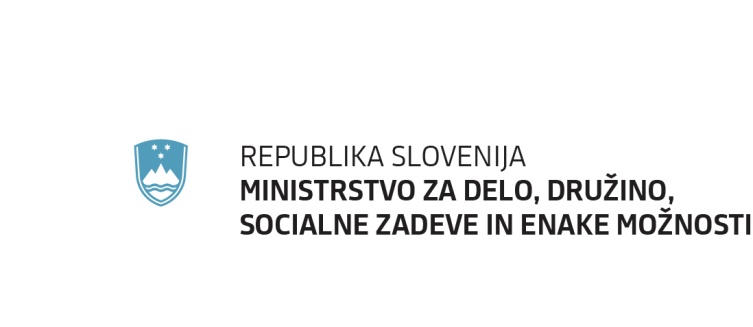 LETNO POROČILO 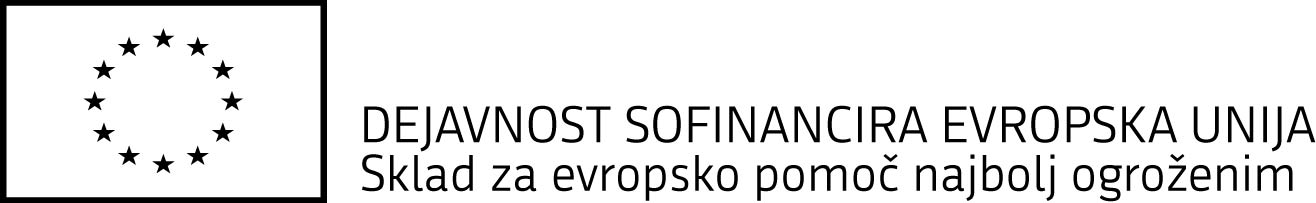 O IZVAJANJU OPERATIVNEGA PROGRAMA ZA HRANO IN/ALI MATERIALNO POMOČ ZA PODPORO IZ SKLADA ZA EVROPSKO POMOČ NAJBOLJ OGROŽENIM V LETU 2018JUNIJ 20191. OSNOVNI PODATKI2. IZVAJANJE2.1 Informacije o izvajanju OP MPO s sklicevanjem na skupne kazalnike za delno ali v celoti končane dejavnosti2.1.1 Splošne informacijeEU ukrep, ki se sofinancira iz Sklada za evropsko pomoč najbolj ogroženim 2014-2020 se v Sloveniji izvaja od leta 2014. Ukrep prispeva k odpravljanju najhujših oblik revščine z zagotavljanjem nefinančne pomoči materialno in socialno najbolj ogroženim osebam v Sloveniji, in sicer v obliki paketov s hrano ter z izvajanjem različnih spremljevalnih ukrepov, ki spodbujajo njihovo socialno vključevanje.  Ukrep se izvaja v skladu z operativnim programom (v nadaljevanju: OP MPO), ki je bil potrjen s strani Vlade Republike Slovenije dne, 13. 11. 2014, Komisija pa ga je odobrila z izvedbenim sklepom dne, 5. 12. 2014. Za izvedbo OP MPO je Sloveniji na voljo skupaj 24.132.048 EUR sredstev, od katerih 20.512.235 EUR prispeva EU.Za upravljanje OP MPO je odgovorno Ministrstvo za delo, družino, socialne zadeve in enake možnosti (v nadaljevanju: ministrstvo), organ za potrjevanje izdatkov je Ministrstvo za finance, Sektor za upravljanje s sredstvi EU/CA, revizijski organ pa je Urad RS za nadzor proračuna. V skladu z OP MPO se izvajajo tri vrste dejavnosti: nakup hrane, izbor partnerskih organizacij za razdeljevanje hrane in izvajanje spremljevalnih ukrepov ter tehnična pomoč upravljavskim in nadzornim organom. Za nakup hrane je odgovorno ministrstvo, za razdeljevanje hrane in izvajanje spremljevalnih ukrepov pa sta odgovorni izbrani partnerski organizaciji, Rdeči križ Slovenije - Zveza združenj in Slovenska karitas. Aktivnosti izvajata na več kot 370 razdelilnih mestih po Sloveniji s pomočjo mreže prostovoljcev in v tesnem sodelovanju z lokalnim okoljem (šole, centri za socialno delo, patronažne službe, občine). MDDSZ je v obdobju od 2014 do 2018 nabavilo več kot 16.031 ton hrane (moka, riž, olje, testenine, konzervirana zelenjava, mleko). Do sedaj je bilo za nabavo hrane iz ukrepa namenjenih 10,5 milijonov EUR, v letošnjem letu pa dobre 3 milijone EUR. V letih 2015 in 2016 je pakete s hrano prejelo več kot 180.000 prejemnikov, v letu 2017 pa je zaradi pozitivnih gospodarskih trendov število prejemnikov upadlo za 12%, upad prejemnikov opažamo tudi v preteklem letu – pakete s hrano je v letu 2018 prejelo 158.012 prejemnikov, med njimi je večina žensk in otrok, starih 15 let ali manj. Ukrep v Sloveniji predstavlja enega izmed pomembnejših ukrepov za blaženje materialne in socialne stiske ljudi, saj predstavlja 70,5 % vse hrane, ki jo partnerski organizaciji razdelita svojim uporabnikom. Partnerski organizaciji izvajata tudi različne spremljevalne ukrepe (podpora družinam in posameznikom pri srečevanju z vsakodnevnimi težavami, individualno psihosocialno svetovanje in pomoč, krepitev socialnih veščin, ipd.) v katere je bilo v prvih letih vključenih letno okrog 25 % prejemnikov hrane, nato pa je % vključenosti pričel naraščati. V letu 2018 partnerski organizaciji beležita nekaj manj kot 70 % udeležbo prejemnikov hrane v različne spremljevalne ukrepe. Partnerski organizaciji sta za izvajanje dejavnosti v obdobju 2014 do 2018 prejeli več kot 1 milijonov EUR sredstev (5% pavšal od stroška nabavljene hrane). Do konca leta 2018 je bilo za izvajanje ukrepa iz proračuna izplačanih 11.939.147,32 EUR (50% poraba glede na celotno vrednost ukrepa). Plačilni organ je že certificiral izdatke v višini 11.368.609,39 EUR, kar pomeni, da smo dosegli 95% črpanje.  Do konca leta 2018 smo na Evropsko komisijo posredovali 7 vmesnih zahtevkov za plačilo v višini 11.433.943,99 EUR, od kateri nam je v proračun že povrnila 9.135.448 EUR. Dosežki OP MPO in izvajanje dejavnosti v letu 2018 so podrobneje predstavljeni v točki 2.1.2.2.1.2 Izvajanje dejavnosti OP MPO v letu 2018Za izvedbo vseh dejavnosti OP MPO je bilo v letu 2018 načrtovanih 3.731.600,00 EUR proračunskih oziroma javnih sredstev (kazalnik vložka ID 1). Do konca leta je bilo iz proračuna izplačanih 3.622.934,56 EUR (kazalnik vložka ID 2), od tega 3.492.828,47 EUR (kazalnik vložka ID 2a) za zagotavljanje pomoči v hrani. Organ za potrjevanje je na podlagi posredovanih zahtevkov v letu 2018 certificiral izdatke v višini 3.007.602,62 EUR (prispevek Unije) in na Evropsko komisijo posredoval tri vmesne zahtevke za plačilo v višini 3.063.137,10 EUR (prispevek Unije). 2.1.2.1 Nakup hraneZa nakup in dobavo hrane v centralna skladišča partnerskih organizacij je odgovorno ministrstvo. Dobavitelje hrane ministrstvo izbere v postopku javnega naročanja. V letu 2016 je ministrstvo izvedlo javno naročilo po odprtem postopku za sukcesivno dobavo prehrambenega blaga v obdobju 2017–2019. S ponudniki, ki so oddali dopustne ponudbe za posamezni sklop, je sklenilo okvirne sporazume za sukcesivno dobavo prehrambnega blaga za obdobje 2017 - 2019, na podlagi katerih je 1 krat letno med ponudniki za posamezni sklop odpiral konkurenco. Postopek izvedbe javnega naročila je podrobneje opisan v Letnem poročilu o izvajanju OP MPO v letu 2016. Pogodbe za dobavo hrane v letu 2018 je ministrstvo podpisalo z naslednjimi ponudniki: Mlinopek, podjetje za mlinarstvo in pekarstvo d.d. za dobavo 412.593,00 kg pšenične bele moke TIP 500,Mlinotest živilska industrija d.d. za dobavo 484.430,00 kg jajčnih testenin (kratke in dolge testenine - špageti v enakem deležu),Podravka trgovsko podjetje d.o.o. za dobavo 304.347,82 kg brušenega dolgozrnatega riža,Media proizvodnja, trgovina in turizem d.o.o. za dobavo 1.752.503,00 l UVT mleka, standardizirano polno mleko s 3,5 % mm,Tovarna olja Gea d.d za dobavo 526.901,00 l jedilnega rafiniranega olja,Podravka trgovsko podjetje d.o.o. za dobavo 286.265,88 kg konzervirane zelenjave - fižol inPodravka trgovsko podjetej d.o.o. za dobavo 307.692,30 kg konzervirane zelenjave - pelati. Dobave hrane v 9 centralnih skladišč izbranih partnerskih organizacij so potekale v III. fazah, in sicer  v času od 15. 1. do 9. 3. 2018, od 1. 4. do 30. 4. 2017 in do 1. 9. do 30. 9. 2018. Dobavitelji so bili s pogodbo zavezani, da se o datumu dobave dogovorijo z odgovornimi osebami partnerske organizacije vsaj 48 ur pred dobavo in o tem obvestijo tudi ministrstvo, ter najkasneje tri dni pred pričetkom posamezne faze dobave, ministrstvu predložijo analizno poročilo laboratorija, akreditiranega po standardu SIST EN ISO/IEC 17025:2005, o izvedenem vzorčenju ter analizah izdelka, ki je bil predmet dobave. Strošek nakupa hrane je znašal 3.175.298,07 EUR. Konec leta 2018 je ministrstvo izvedlo postopek odpiranja konkurence za dobavo hrane v letu 2019 in v začetku januarja 2019 podpisalo pogodbe z izbranimi dobavitelji. Sredi leta 2019 ministrstvo načtuje izvedbo novega javnega naročila za sukcesivno dobavo prehranskih izdelkov v obdobju 2020-2022. Postopek javnega naročanja bo izveden v skladu z zakonom o javnem naročanju. O naboru prehranskih izdelkov se bo ministrstvo posvetovalo s humanitarnimi organizacijami.2.1.2.2 Dejavnost razdeljevanja hrane in izvajanja spremljevalnih ukrepovV letu 2018 sta dejavnost razdeljevanja hrane in izvajanja spremljevalnih ukrepov izvajali dve partnerski organizaciji, Rdeči križ Slovenije - Zveza združenj in Slovenska karitas, ki sta bili izbrani v postopku javnega razpisa ministrstva, ki je bil objavljen v Uradnem listu RS št. 22/2016, z dne 25. 3. 2016. Postopek izvedbe javnega razpisa je bil podrobneje predstavljen v Letnem poročilu o izvajanju OP MPO v letu 2016. Aktivnosti, povezane s spremljevalnimi ukrepi, sta partnerski organizaciji v letu 2018 izvajali v skladu s pogodbo in z letnim programom spremljevalnih ukrepov. Izvajali sta zlasti naslednje ukrepe: pogovor s končnimi uporabniki, osnovno informiranje,informiranje in laično psihosocialno svetovanje prejemnikom materialne pomoči, individualno svetovanje z načrtom in sledenjem, laična psihosocialna podpora v primeru naravnih in drugih izrednih dogodkov,izobraževanje in opolnomočenje končnih prejemnikov,  krepitev socialnih veščin, znanj in spretnosti prejemnikov materialne pomoči-delavnice ročnih spretnosti, o zdravem načinu življenja, osnovah prve pomoči, o soočanju s stresnimi/konfliktnimi situacijami,prostočasne delavnice za otroke in mladostnike iz socialno ogroženih družin - učna pomoč, ustvarjalne delavnice, zdrav način življenja.Partnerski organizaciji sta na razdelilnih mestih in preko spletnih strani najbolj ogrožene osebe obveščali o spremljevalnih ukrepih, ki sta jih izvajali na več lokacijah po Sloveniji, ter jih spodbujali k udeležbi v tiste ukrepe, ki bi najbolj pripomogli k njihovi boljši socialni vključenosti. Invalidnim, bolnim in drugače oviranim osebam sta svetovanje nudili tudi na domu.  V spremljevalne ukrepe se je, po podatkih  partnerskih organizacij, vključilo 107.592 oseb, kar predstavlja 68 % oseb, ki so v letu 2018 prejele hrano iz OP MPO. Aktivnosti, povezane z razdeljevanjem hrane sta partnerski organizaciji izvajali v skladu s pogodbenimi obveznostmi in po že ustaljenem sistemu, ki se je vzpostavil tekom izvajanja OP MPO in je bil že podrobneje predstavljen v Letnem poročilu o izvajanju OP MPO v letu 2016. Ker je postopek razdeljevanja hrane ključnega pomena za uspešno izvajanje OP MPO, so aktivnosti v nadaljevanju opisane ponovno.   Dobavljeno hrano v centralna skladišča sta partnerski organizaciji razdeljevali skozi celotno leto. Pred delitvijo sta pripravili kriterije delitve hrane najbolj ogroženim, s katerimi sta seznanili tako razdeljevalce hrane kot tudi upravičene osebe do pomoči iz OP MPO. Odgovorne osebe centralnih skladišč partnerskih organizacij so zagotovile higienske in tehnične pogoje skladiščenja hrane v centralnih skladiščih v skladu s pravilniki, zakoni in smernicami HACCP. Vodje centralnih skladišč so zagotovili tudi sodelavce in prostovoljce za pomoč pri prevzemu blaga, potrebne pripomočke in vse, kar omogoča raztovarjanje in natovarjanje. Odgovorne osebe centralnih skladišč so hrano sprejele in preverile dobavljeno količino posameznih osnovnih živil ter pravočasno obvestile odgovorne osebe razdelilnih mest o dobavi hrane. V sodelovanju z (lokalnimi) razdelilnimi mesti so na partnerskih organizacijah pripravili usklajen načrt distribucije in na osnovi ocenjenega števila prejemnikov posameznih razdelilnih mest tudi razdelilnik za dobavljeno hrano. Pri tem so poskrbeli za čim bolj časovno ter stroškovno učinkovit transport hrane (lastna tovorna vozila in zunanji sodelavci). Kjer je skladišče razdelilnega mesta urejeno in prejemniki hrano prejmejo v več zaporednih paketih, so centralna skladišča dostavila hrano v eni pošiljki, kjer pa so skladišča manjša/začasna, se je hrana prejemnikom razdelila v enem večjem paketu v 3. dneh od enkratne dostave na razdelilno mesto. Na razdelilnih mestih so poskrbeli tudi za dostavo hrane na dom tistim osebam, ki je zaradi objektivnih okoliščin niso mogle prevzeti same na razdelilnem mestu. Dobavljena hrana se je razdeljevala na več kot 370 razdelilnih mestih na območju celotne Slovenije. Za vso prejeto in razdeljeno hrano se je tako v centralnih skladiščih kot tudi na razdelilnih mestih vodila skladiščna evidenca, bodisi ročno bodisi elektronsko, iz katere je razvidna prejeta in razdeljena količina ter zaloge. V primeru, da so se pri raztovarjanju, skladiščenju ali razdeljevanju izdelki poškodovali, je partnerska organizacija pripravila zapisnik o odpisu poškodovanih oziroma  pokvarjenih izdelkov in o tem obvestila ministrstvo. Prejemniki so bili o razpoložljivi hrani obveščeni iz medijev, s strani prostovoljcev oz. zaposlenih partnerske organizacije ali pa so jih po pomoč napotile strokovne službe centrov za socialno delo in druge javne socialne službe (šole, patronažna služba, bolnica, ipd). Obe partnerski organizaciji imata vzpostavljen sistem predhodne najave, kar pomeni, da se prejemnik lahko v naprej dogovori za datum in uro prevzema paketa. Na razdelilnem mestu prostovoljci pripravijo pakete glede na število upravičencev v družini ali gospodinjstvu. Prejemniki so sočasno prejeli tudi drugo hrano, oblačila in obutev, higienske pripomočke in šolske potrebščine, ki so jih partnerske organizacije zagotovile iz drugih virov ter jabolka v okviru nacionalnega ukrepa zaradi ruskega embarga. Glede na to, da prejemniki dobijo pomoč mesečno ali na 5 – 10 tednov, paket vsebuje količino živil, ki je odvisna od števila družinskih članov in seveda zalog hrane na posameznem razdelilnem mestu partnerske organizacije.  V povprečju paket na osebo tehta 10,7 kg. O prejemnikih partnerske organizacije vodijo evidenco, iz katere so razvidni podatki o prejeti pomoči, številu družinskih članov in dokazila o upravičenosti osebe do pomoči. Pri zbiranju podatkov in vodenju evidence je upoštevana zakonodaja s področja varovanja osebnih podatkov in interni pravilniki partnerskih organizacij. Upravičenost oseb so partnerske organizacije ugotavljale iz priporočila oziroma iz posredovane dokumentacije (socialno ogroženi izpolnijo vlogo) ali pa se ta dodatno zahteva od uporabnika (vpogled v dokazila o dohodkih, ustrezni dokumenti, iz katerih je mogoče razbrati, da sodijo v ogrožene skupine, npr. odločbo o denarni socialni pomoči, dokazilo o upravičenosti do varstvenega dodatka, priporočilo centra za socialno delo). Partnerske organizacije imajo interne pravilnike o materialni pomoči in dobro razdelana merila za ugotavljanje upravičenosti osebe do materialne pomoči, tudi v primeru, ko prosilec ne predloži nobene dokumentacije ali potrdila. Ko prosilec prvič zaprosi za pomoč, se z njim opravi ustni razgovor o vzrokih, zakaj je prišel, in običajno  prejme paket hrane. Ob naslednjem obisku, na katerega je datumsko naročen, pa mora oseba na vpogled predložiti ustrezno dokazilo (npr. odločbo o otroškem dodatku, odrezek pokojnine, itd,), kar se zabeleži v osebni mapi prejemnika materialne pomoči. V primeru prve dodeljene materialne pomoči je lahko socialno ogrožena oseba prejela t.i. premostitveni paket brez zahtevanja dokazil in prehodne najave, saj ima prednost akutna stiska. Pri dodeljevanju materialne pomoči so se upoštevale tudi posebne okoliščine, kot so: zadolženost, neurejene bivanjske razmere, bolezen, invalidnost  ter druge izredne razmere, ki niso predmet formalnih dokazil. Prostovoljci so ob robu razdeljevanja hrane opravljali tudi informiranje oseb o spremljevalnih ukrepih, ki jih izvajajo.Partnerski organizaciji sta končne prejemnike spremljali v skladu z Navodili partnerskim organizacijam za izvajanje in spremljanje projekta razdeljevanja hrane in izvajanja spremljevalnih ukrepov (v nadaljevanju: Navodila PO), ki jih je ministrstvo izdalo 19. januarja 2017. Navodila so bila v dogovoru s partnerskima organizacijama tekom 2017 še dvakrat spremenjena, in sicer 13. 2. 2017 in 20. 6. 2017. Ključni namen obeh sprememb je bil poenostaviti izvajanje in poročanje. Navodila PO so pripravljena v skladu z Delegirano uredbo Komisije št. 1255/2014/EU in Navodili Komisije za spremljanje v okviru Sklada za evropsko pomoč najbolj ogroženim, ki glede spremljanja končnih prejemnikov določajo, da je končni prejemnik vsak posameznik, ki prejme hrano, sofinancirano iz OP MPO. V evidenco o končnih prejemnikih je partnerska organizacija eno osebo lahko zabeležila le enkrat v koledarskem letu. V kolikor je posameznik prevzel paket s hrano za družino z npr. 4. družinskimi člani, je partnerska organizacija kot končne prejemnike zabeležila vse 4 družinske člane, in jih v evidenco ustrezno uvrstila po spolu in ekonomsko-socialnem statusu.  Partnerske organizacije so v skladu z Navodili PO spremljale tudi število razdeljenih paketov. V evidenco so partnerske organizacije vključile pakete, ki so vsebovali vsaj en izdelek, sofinanciran iz OP MPO. V kolikor je posameznik v obdobju izvajanja projekta prejel več paketov za lastno uporabo, se je v evidenco o številu razdeljenih paketov zabeležilo več paketov. V kolikor pa je posameznik v obdobju izvajanja projekta prejel 3 pakete s hrano, ki jo bo razdelil med 4 družinske člane, pa se je v evidenco o številu razdeljenih paketov zabeležilo 12 paketov (4 končni prejemniki x 3 prejemi paketov).V letu 2018 sta partnerski organizaciji v okviru OP MPO razdelili 3.972,60 ton hrane končnim prejemnikom (kazalnik učinka ID 11 - skupna količina razdeljene pomoči) , in sicer:1.156,48 ton moke - pšenična bela moka TIP 500, brušen dolgozrnat riž, jajčne testenine (kazalnik učinka ID 6 - količina moke, kruha, krompirja, riža in drugih škrobnih proizvodov),1.747,52 ton (hl) mleka (kazalnik učinka ID 8 – količina mlečnih proizvodov),498,40 jedilnega rafiniranega sončninčnega olja (kazalnik učinka ID 9 – količina maščob, olja)570,22 ton konzervirane zelenjave – konzervirani pelati in fižol (kazalnik učinka ID 10 – količina pripravljene hrane)Partnerski organizaciji ocenjujeta, da je razdeljena pomoč, sofinancirana iz OP MPO, predstavljala 70,55 % vse hrane, ki sta jo razdelili v letu 2018 (kazalnik učinka ID 11b).Po podatkih partnerskih organizacij je pomoč iz OP MPO v letu 2018 prejelo 158.012 najbolj ogroženih oseb, od tega 30.633 otrok, starih 15 let ali manj, 23.101 oseb, starih 65 let ali več, 83.156 žensk, 13.818 migrantov, udeležencev tujega rodu, manjšin (vključno z marginaliziranimi skupnostmi, kot so Romi), 5.988 invalidov in 2.576 brezdomcev (kazalniki rezultatov ID 14, 14a,14b, 14c, 14d, 14e, 14f). Skupno število razdeljenih paketov s hrano v letu 2018, ki so bili delno ali v celoti financirani iz OP MPO znaša 820.703 (kazalnik učinka ID 13). Partnerski organizaciji sta v skladu z Navodili PO izvajali tudi ukrepe informiranja in obveščanja javnosti. Po prejemu hrane v centralna skladišča sta prek lokalnih medijev, spletne strani, zaposlenih in prostovoljcev poskrbeli za obveščanje novih upravičencev pomoči (materialno prikrajšane osebe, ki so upravičene prejeti paket hrane). Prav tako je obveščanje potekalo preko centrov za socialno delo. Stalni prejemniki pomoči pa so bili o novi dobavi hrane obveščeni ob zadnjem prejetju pomoči. Na vseh večjih razdelilnih mestih in lokacijah, kjer so se izvajali spremljevalni ukrepi, sta partnerski organizaciji izobesili plakat v velikosti A3 (priloga 1), katerega naročilo je izvedlo ministrstvo, na manjših razdelilnih mestih pa logotip Sklada za evropsko pomoč najbolj ogroženim in ministrstva. V letu 2018 sta na razdelilnih mestih delili tudi promocijski material (svinčnike, nahrbtnike in nakupovalne vrečke), opremljene z logotipom Sklada za evropsko pomoč najbolj ogroženim in ministrstva. Promocijski material je nabavilo ministrstvo z namenom večje informiranosti končnih prejemnikov. Za izvedbo dejavnosti razdeljevanja hrane in izvajanja spremljevalnih ukrepov je bilo obema partnerskima organizacijama v letu 2018 iz proračuna izplačanih skupaj 317.530,40 EUR (kazalnik vložka 2 in 2a), od tega 158.765,20 EUR za upravne stroške, stroške prevoza in skladiščenja ter 158.765,20 EUR za stroške spremljevalnih ukrepov. 2.1.2.3 Tehnična pomočMinistrstvo je v skladu z Uredbo št. 223/2014/EU in OP MPO v letu 2015 pripravilo projekt tehnične pomoči, ki podrobneje določa odgovorne osebe upravičencev, cilje in namen projekta, obdobje upravičenosti izdatkov, načrt izvajanja aktivnosti projekta ter načrt financiranja projekta. Upravičenci tehnične pomoči so ministrstvo kot organ upravljanja, Ministrstvo za finance kot plačilni organ ter Urad za nadzor proračuna kot revizijski organ.Projekt tehnične pomoči je bil marca 2018 spremenjen zaradi uskladitve finančnega načrta projekta z realizacijo v letu 2017 in načrtom izplačil za leto 2018. Za izvedbo spodaj opisanih aktivnosti tehnične pomoči je bilo v letu 2018 porabljenih skupaj 130.106,09 EUR sredstev (kazalnik vložka ID 2).  Administrativna in strokovna podpora organu upravljanja, organu za potrjevanje in prejemanje plačil iz Komisije in revizijskemu organu ter upravno preverjanje in kontrole na kraju samemIz OP MPO je za namene zagotavljanja administrativne podpore sofinanciranih 18 oseb v obsegu 3,8 zaposlitve za polni delovni čas, in sicer na ministrstvu 14 oseb (v obsegu 2,8 zaposlitve), na revizijskem organu 2 osebi v obsegu 0,5 zaposlitve in na organu za potrjevanje 2 osebi v obsegu 0,5 zaposlitve.  Organ upravljanja V okviru te aktivnosti so bile ključne naloge zaposlenih oseb na ministrstvu priprava dokumentov in poročil o izvajanju OP MPO, finančno načrtovanje, spremljanje izvajanja posamezne dejavnosti in pogodbe, priprava navodil partnerskim organizacijam za izvajanje in spremljanje dejavnosti razdeljevanja hrane in izvajanja spremljevalnih ukrepov, upravno preverjanje vsakega zahtevka za izplačilo oziroma računa po 32. členu Uredbe št. 223/2014/EU, preverjanje izvajanja dejavnosti na kraju samem, priprava podatkov za vnos v MOP-IS ter preverjanje pravilnosti zahtevkov za povračilo. Za potrebe izvajanja upravnega preverjanja po 32. členu Uredbe št. 223/2014 je Služba za kontrole ministrstva (v nadaljevanju: SK) v skladu z Navodili SK v letu 2018 izvedla 10 preverjanj na kraju samem, in sicer se je preverjanje izvajalo tako na razdelilnih mestih kot tudi v centralnih skladiščih. Predmet preverjanja na kraju samem je bila tako dejavnost razdeljevanja hrane kot tudi dejavnost izvajanja spremljevalnih ukrepov. Večjih nepravilnosti ni bilo ugotovljenih, izdanih je bilo nekaj priporočil, zlasti glede uporabe logotipov, skladiščenja, vodenja skladiščnih evidenc in spremljanja ciljnih skupin. Na določenih razdelilnih mestih so bila podana priporočila, ki jih bo potrebno v okviru preverjanj na kraju samem za leto 2019 tudi preveriti, zato bodo ta razdelilna mesta ponovno zajeta v vzorec za leto 2019.Predstavniki ministrstva so se udeleževali sestankov odbora, skupine strokovnjakov in partnerstva za vrednotenje za Sklad v okviru Evropske komisije, na katerih so bili seznanjeni s predlogi izvedbenih in delegiranih aktov ter smernicami Komisije za izvajanje Sklada.  Zaposlena, zadolžena za pripravo in izvedbo postopkov javnih naročil, se je udeležila seminarja o praksah in novostih na področju javnih naročil. Organ za potrjevanjeV letu 2018 je bila glavnina aktivnosti v okviru OP MPO na organu za potrjevanje usmerjena v preverjanje zahtevkov za povračilo, izvajanje povračil v državni proračun, certificiranje izdatkov,  posredovanje zahtevkov za vmesno plačilo na Evropsko komisijo ter priprava in posredovanje na EK računovodskih izkazov. V letu 2018 je organ za potrjevanje certificiral 3,1 mio EUR izdatkov ter na Evropsko komisijo naslovil tri vmesne zahtevke za plačilo v skupni višini 3,1 mio EUR (prispevek Unije), v državni proračun pa povrnil 2,0 mio EUR sredstev.Izvedene so bile tudi nadgradnje modula FEAD, v okviru informacijskega sistema e-CA, ki so bile nujno potrebne za zagotovitev nemotenega izvajanja nalog organa za potrjevanje ter črpanja sredstev v okviru sklada.Revizijski organGlavne aktivnosti, ki jih je UNP izvedel v letu 2018 v vlogi neodvisnega revizijskega organa in revizijskega organa za OP MPO:preučitev pravnih in drugih podlag za izvajanje OP MPO (uredbe EU in Evropske komisije, operativni  program, relevantne smernice Evropske komisije);revizija sistema upravljanja in nadzora pri organu za potrjevanje za OP MPO; revizija izdatkov dejavnosti »Nakup hrane«, št. MPO20.1.1 za OP MPO za 4. obračunsko leto;revizija izdatkov dejavnosti »Tehnična pomoč«, št. MPO20.3.1 za OP MPO za 4. obračunsko leto;priprava Letnega poročila o nadzoru in mnenja revizijskega organa za 4. obračunsko obdobje za OP MPO;posodobitev revizijskega priročnika za OP MPO.Krepitev zmogljivosti partnerskih organizacijMinistrstvo je 19. 1. 2017 izdalo Navodila partnerskim organizacijam za izvajanje in spremljanje projekta razdeljevanja hrane in izvajanja spremljevalnih ukrepov (v nadaljevanju: Navodila PO) za obdobje 2017-2020 in jih predstavnikom izbranih partnerskih organizacij podrobneje predstavilo na delavnici, 23. 1. 2017. Navodila so pripravljena v skladu z evropsko in nacionalno zakonodajo, OP MPO ter razpisno dokumentacijo javnega razpisa za izbor partnerski organizacij. Navodila PO podajajo temeljne informacije, usmeritve in pravila za izvajanje in spremljanje dejavnosti, financiranje in poročanje o izvedbi dejavnosti, preverjanje na kraju samem in nadzor, vzpostavitev revizijske sledi in hrambo dokumentacije ter informiranje in obveščanje javnosti.Tekom izvajanja dejavnosti razdeljevanja hrane in izvajanja spremljevalnih ukrepov je ministrstvo obema partnerskima organizacijama nudilo tehnično in strokovno podporo.Spremljanje in poročanjeZa spremljanje in poročanje o izvajanju OP MPO kot tudi črpanje sredstev ministrstvo uporablja informacijski sistem MOP-IS. Do sistema dostopata tudi revizijski organ in organ za potrjevanje. V okviru pogodbe za vzpostavitev, implementacijo, nadgradnjo in vzdrževanje informacijskega sistema za spremljanje OP MPO MOP-IS so se v letu 2018 izvajale aktivnosti v sklopu vzpostavitve informacijskega sistema MOP-IS, predvsem z vidika dopolnjevanja modulov in povezovanja MOP-IS z eCA, informacijskim sistemom plačilnega organa. V MOP-IS so bili vneseni podatki o sklenjenih pogodbah, doseženih kazalnikih, izplačilih iz proračuna in izvedenih preverjanjih po 32. členu Uredbe št. 233/2014, ki so podlaga za pripravo zahtevkov za povračila sredstev. V letu 2018 je ministrstvo v MO-PIS pripravilo in v eCA posredovalo 20 zahtevkov za povračilo sredstev iz Sklada v višini 3.396.948,49 EUR ter tako zagotovilo črpanje EU sredstev.Kontrola higienske in zdravstvene ustreznosti dobavljene hraneZ namenom zagotovitve kakovostne in zdravstvene ustreznosti živil je ministrstvo aprila 2017 podpisalo pogodbo z akreditiranim Nacionalnim laboratorijem za zdravje, okolje in hrano. Laboratorij je s pogodbo zadolžilo za izvedbo naključnega vzorčenja in izdelavo laboratorijskih analiz vzorcev živil ter izdelavo strokovnih mnenj oziroma ocene analiznih poročil dobaviteljev hrane v letih 2017, 2018 in 2019. V letu 2018 je laboratorij izdelal 4 strokovna mnenja - ocen skladnosti analiznih poročil, ki jih je predložil dobavitelj Podravka d.o.o. za dobavo konzerviranih pelatov in konzerviranega fižola. Nepravilnosti ni ugotovil. Informiranje in obveščanje javnostiMinistrstvo in obe partnerski organizaciji so preko spleta in medijev širšo javnost informirali o izvajanju OP MPO, partnerske organizacije pa tudi potencialne prejemnike hrane o razpoložljivi hrani na razdelilnih mestih ter spremljevalnih ukrepih, ki so jim na voljo. Maja 2018 je na ministrstvu potekal tehnični sestanek s Komisijo, na katerem se je pregledal napredek pri izvajanju programa v prvi polovici leta ter izmenjale informacije o izvajanju. Poleg predstavnikov ministrstva in Komisije, so se srečanja udeležili tudi predstavniki partnerskih organizacij, UNP, MF in OU za evropsko kohezijsko politiko.Evalvacije in revizijeV letu 2018 ministrstvo ni izvajalo evalvacij in revizij.2.2 Informacije in ocena ukrepov, ki upoštevajo načela iz člena 5(6), 5(11) in po potrebi člena 5(13) Uredbe (EU) št. 223/2014Koordinacija OP MPO z Evropskim socialnim skladom ter drugimi politikami, strategijami in instrumenti Unije, zlasti s pobudami Unije na področju javnega zdravja in proti zavrženi hrani (načelo 6) Pomoč v okviru OP MPO se dopolnjuje s programi socialne aktivacije, ki so sofinancirani iz evropskega socialnega sklada. Izvajajo se izvajajo v okviru Operativnega programa za izvajanje kohezijske politike 2014-2020 na deveti prednostni osi »socialna vključenost in zmanjševanje tveganja revščine«, prednostna naložba »aktivno vključevanje, vključno s spodbujanjem enakih možnosti in dejavnega sodelovanja ter izboljšanje zaposljivosti«.Programi socialne aktivacije se izvajajo od jeseni 2017 in so namenjeni osebam, ki so najdlje oddaljene od trga dela in se soočajo z visoko stopnjo socialne izključenosti, zato delitev paketov s hrano, ki je financirana iz OP MPO, predstavlja vstopno točko do teh oseb. Na območju celotne Slovenije se izvajajo različni programi, ki so namenjeni krepitvi socialnih veščin, funkcionalnega znanja oseb ter aktivnostim usposabljanja za pridobitev kompetenc za vstop na trg dela. Ključni cilj vseh programov je, da vsaj 25% vključenih oseb v programe socialne aktivacije, naredi premik oz. napredek s katerim se približa trgu dela. V letu 2018 je bilo v programe socialne aktivacije vključenih 1.898 oseb. Vzporedno se na ministrstvu izvaja projekt razvoja celovitega sistema socialne aktivacije, ki bo povezal delo centrov za socialno delo in zavoda za delo (uradov za delo) z vidika celostne obravnave oseb, ki so upravičeni do denarne socialne pomoči ter so obenem prijavljeni na zavodu za zaposlovanje. V okviru razvoja sistema socialne aktivacije je bila na ministrstvu ustanovljena projektna enota, ki je pristojna za delovanje 48 koordinatorjev za socialno aktivacijo, ki delujejo v 16 regijskih mobilnih enotah in nudijo podporo izvajalcem programov socialne aktivacije. Izvajanje dejavnosti v okviru OP MPO je ministrstvo z vsebinskega in finančnega vidika ločilo od aktivnosti, financiranih iz drugih javnih virov ter na ta način preprečilo dvojno financiranje. Razmejitev je razvidna iz notranjih aktov ministrstva. O izvajanju OP MPO v letu 2018 je ministrstvo poročalo organu upravljanja kohezijske politike na letnem pregledovalnem srečanju s Komisijo. Nacionalna pobuda za zbiranje viškov hrane se je začela leta 2013 (višek hrane je tista količina hrane, ki so jo trgovci ali gostinci ob izteku dneva zaradi izteka roka uporabe in drugih predpisov morali dati v  uničenje). Obe partnerski organizaciji na podlagi sporazuma s trgovinami (Mercator, Spar, Tuš, Hofer, Lidl) in ob upoštevanju zakonodaje na področju varne hrane zbirajo viške hrane in jo delijo najbolj ogroženim ljudem.V okviru OP MPO deljenje viškov hrane ni predvideno, edina skrb na tem področju je, da je sistem razdelitve hrane končnim prejemnikom učinkovit in da končni prejemniki hrano prejmejo čim prej, hkrati pa mora biti rok uporabe nabavljene hrane v okviru OP MPO zadosti dolg. S tem poskrbimo, da hrana iz OP MPO ne postane višek oziroma odpadna hrana zaradi pretečenega roka uporabe.Z namenom zagotoviti varno in zdravo hrano je ministrstvo izvedlo vzorčenje in analizo vzorcev nabavljene hrane v okviru OP MPO ter od dobaviteljev zahtevalo, da pred vsako fazo dobave hrane predložijo analizno poročilo laboratorija, akreditiranega po standardu SIST EN ISO/IEC 17025:2005, o izvedenem vzorčenju ter analizah izdelka, ki je predmet dobave . Upoštevanje in spodbujanje enakosti spolov in vključevanje vidika spola ter preprečevanje vsakršne diskriminacije na podlagi spola, rase, etničnega porekla, vere ali prepričanja, invalidnosti, starosti ali spolne usmerjenosti (načelo 11)Ministrstvo je na vseh stopnjah priprave, programiranja, izvajanja in spremljanja OP MPO zagotavljalo upoštevanje načela enakosti med spoloma in preprečevanja nediskriminacije za vse vključene v skladu z zakonodajo, ki pokriva področje zagotavljanja enakih možnosti. Obe izbrani partnerski organizaciji sta pri obveščanju potencialnih prejemnikov in razdeljevanju hrane dosledno spoštovali dostojanstvo vsakega prejemnika pomoči ne glede na njegovo narodnostno, spolno, versko ali politično pripadnost. Edini kriterij pri razdeljevanju hrane je bil socialno-ekonomski status posameznika, vsak prejemnik pa je prejel hrano ali imel možnost svetovanja glede na njegovo stisko in na okoliščine, v katerih živi.Ker se pri dodeljevanju pomoči iz OP MPO upošteva izključno ekonomsko-socialni status končnega prejemnika, se s tem preprečuje morebitna diskriminacija ali neenakost, ki bi izhajala iz neenake obravnave spolov, rase, etničnega porekla, vere ali prepričanja, invalidnosti, starosti ali spolne usmerjenosti. Prispevek k uravnoteženi in zdravi prehrani najbolj ogroženih oseb (načelo 13):Pri oblikovanju nabora prehranskih izdelkov za ogrožene osebe je ministrstvo upoštevalo predloge izbranih partnerskih organizacij, ki sta najbolj seznanjeni s potrebami najbolj ogroženih oseb. Obe partnerski organizaciji sta poudarili, da njuni uporabniki najbolj povprašujejo po osnovnih prehranskih izdelkih (mleko, testenine, riž, ipd.), zato se je ministrstvo odločilo za nakup osnovnih prehranskih izdelkov, ki so del redne in osnovne prehrane ljudi. Paket z osnovnimi prehranskimi izdelki, ki so bili dobavljeni v okviru OP MPO, sta partnerski organizaciji obogatili s podarjeno ali kupljeno hrano - konzerviranim in svežim sadjem ter zelenjavo, konzerviranimi ribami, stročnicami in mesom ter tako oblikovali uravnotežen in zdrav paket prehrambnih izdelkov. Od leta 2016 dalje ministrstvo v skladišča partnerskih organizacij dobavlja poleg osnovnih prehranskih izdelkov tudi konzervirano zelenjavo (fižol, pelati), ter tako s sredstvi iz OP MPO še dodatno prispeva k zdravi in uravnoteženi prehrani najbolj ogroženih ljudi. 2.3 Skupni kazalniki2.3.1 Kazalniki vložka2.3.2 Kazalniki učinka za razdeljeno pomoč2.3.3 Kazalniki rezultatov za razdeljeno pomoč v hrani Številka: 5440-25/2016/45Datum:   26. 6. 2019Polona SamecDirektorica UradaPriloga 1: Povzetek pripomb ključnih deležnikov kot določeno v členu 13(2) Uredbe št. 223/2014/ESMinistrstvo je 14. 6. 2019 v mnenje posredovalo predlog Letnega poročila o izvajanju Operativnega programa za materialno pomoč najbolj ogroženim za obdobje 2014-2020 v letu 2018 naslednjim ključnim deležnikom: Zveza društev upokojencev Slovenije, Zveza prijateljev mladine Slovenije, Zveza prijateljev mladine Ljubljana Moste Polje, Evangeličanska humanitarna organizacija - Podpornica, Humanitarno društvo Merhamet, Slovenska filantropija - Združenje za promocijo prostovoljstva, Fakulteta za socialno delo, Fakulteta za družbene vede, Inštitut RS za socialno varstvo, Skupnost centrov za socialno delo Slovenije, Skupnost socialnih zavodov Slovenije, Skupnost varstveno-delovnih centrov Slovenije, Varuh človekovih pravic RS, Inštitut Antona Trstenjaka, Socialna zbornica Slovenije, Center za informiranje, sodelovanje in razvoj nevladnih organizacij, Vključen.si, Služba Vlade RS za razvoj in evropsko kohezijsko politiko, Urad RS za makroekonomske analize in razvoj, Statistični urad Republike Slovenije, Zveza slovenskih Lions klubov, Distrikt 129.Ministrstvo odziva do roka za posredovanje mnenja s strani pozvanih ključnih deležnikov ni prejelo.   CCI2014 SI 05 FM OP 001NaslovLetno poročilo o izvajanju Operativnega programa za hrano in/ali materialno pomoč za podpro iz Sklada za evropsko pomoč najbolj ogroženim (v nadaljevanju: OP MPO) v letu 2017Različica1Obdobje poročanja1. 1. 2018 - 31. 12. 2018Datum posveta s ključnimi deležniki17. 6. 2019 - 24. 6. 2019Kazalnik IDNaziv kazalnikaEnota20181Skupni znesek upravičenih javnih odhodkov, odobrenih v dokumentih, ki določajo pogoje za podporo dejavnostiEUR3.731.600,002skupni znesek upravičenih javnih odhodkov, ki so jih imeli upravičenci in so bili plačani pri izvajanju dejavnostiEUR3.622.934,562askupni znesek upravičenih javnih odhodkov, ki so jih imeli upravičenci in so bili plačani pri izvajanju dejavnosti, povezanih z zagotavljanjem pomoči v hraniEUR3.492.828,473skupni znesek upravičenih javnih odhodkov, prijavljenih KomisijiEUR3.063.137,10Kazalnik IDNaziv kazalnikaEnota20176količina moke, kruha, krompirja, riža in drugih škrobnih proizvodov Tona1.156,488količina mlečnih proizvodov Tona1 kg = 1 l1.747,529količina maščob, olja Tona1 kg = 1 l498,4010Količina pripravljene hraneTona570,2211skupna količina razdeljene pomoči v hrani, od tega: 3.972,6211bdelež živil, ki jih sofinancira Sklad za evropsko pomoč najbolj ogroženim, v skupni količini hrane, ki jo razdelijo partnerske organizacije %70,5513skupno število razdeljenih paketov hrane, ki jih delno ali v celoti financira OP MPOŠtevilo820.703Kazalnik IDNaziv kazalnikaEnota201714skupno število oseb, ki prejemajo podporo v hrani,od tega:Število158.01214aštevilo otrok, starih 15 let ali manjŠtevilo30.63314bštevilo oseb, starih 65 let ali večŠtevilo23.10114cštevilo ženskŠtevilo83.15614dštevilo migrantov, udeležencev tujega rodu, manjšin (vključno z marginaliziranimi skupnostmi, kot so Romi)Število13.81814eštevilo invalidovŠtevilo5.98814fštevilo brezdomcevŠtevilo2.576